部编道德与法治九年级下册期末测试一、单选题（共13小题；共39分）1.新冠肺炎疫情在全球蔓延，增加了世界经济下行压力，给开放合作带来更多不确定和不稳定因素，也对我国进一步扩大开放提出挑战。但是，疫情绝不会掩住中国对外开放的大门。疫情绝不会掩住中国对外开放的大门的原因在于(      )①当今世界是开放的世界②中国已成为世界上最发达的国家③封锁、孤立、以邻为壑的做法逆世界潮流④世界各国在经济全球化的推动下，已紧密联系在了一起2.2020 年 5 月 18 日，第 73 届世界卫生大会视频会议举行。习近平主席在开幕式上发表题为《团结合作战胜疫情 共同构建人类卫生健康共同体》的致辞。他在致辞中指出，“支持世卫组织就是支持国际抗疫合作、支持挽救生命”，并提出将同联合国开展合作的一系列举措。这表明中国是(      )3.从经济社会发展水平的角度，选出一个不同类型的国家(      )4.第二届中国国际进口博览会闭幕，宏大的成果令 230 多家企业签约报名第三届进博会企业展。通过国际进口博览会，我们的朋友圈越来越大，发展前景越来越好，为世界经济增长开辟了更广空间。今日之中国(      )①顺应了世界多极化的发展趋势，共建人类命运共同体②奋力前行，要建立“以我为主”的国际新秩序③是推动世界经济持续发展的重要动力，实现和谐共羸④勇担国际责任，为世界经济发展注入了新活力5.2020 年 5 月 13 日人民网北京消息，中国社会科学院与社会科学文献出版社共同发布《中国对外关系（1978—2018）》。报告指出，未来，中国在全球治理体系中的作用将更加突出。中国参与全球治理，表现在(      )①维护区域稳定与安全、化解区域危机②对外经济援助③全球环境保护④各种灾害救援及高致死性传染病与瘟疫的防控6.漫画主要告诉我们(      )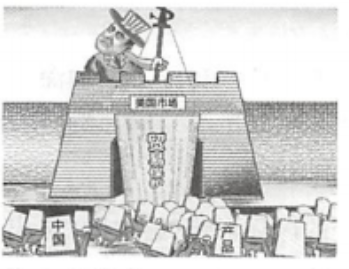 7.新冠肺炎疫情是人类面临的共同挑战，需要国际社会携手应对。中国为应对疫情采取的有力举措不仅在对本国人民负责，也在对全世界负责。这表明(      )①人类面临共同挑战，合作共赢才能战胜疫情②我国关怀生命、尊重生命，是一个负责任的大国③我国与世界各国共同维护全球和地区公共卫生安全④战胜新冠肺炎疫情是当今时代的主题8. 经过四十多年的改革开放，我国的综合国力大幅度提升，民族凝聚力不断增强，国际地位不断提高。“四十多年成就”源自每一分钟的积累，来自每一个人的努力。普通你我，成就中国奇迹。这(      )①为我们的成长提供了良好的社会条件②需要我们自觉把个人的命运与祖国的命运结合起来③说明我国已经成为世界经济中心④告诉我们实现中华民族伟大复兴的中国梦还需要全国各族人民继续奋斗9.初三下半学期，学生的学习压力、升学压力陡然上。升为缓解压力，下列方法可取的是(      )①组织毕业班学生开展拔河比赛②组织毕业班学生文艺演出③组织“释放压力”主题班会④通宵玩电子游戏以缓解压力10.这是一个日新月异的世界：和平与发展仍是时代主题，世界日益成为“地球村”。这是一个风云激荡的世界：机遇与挑战并存，谋求和平，实现发展的任务更加复杂艰巨。我国发展面临的挑战有(      )①受全球大环境的影响，经济面临一定的下行压力和不少困难②国家间相互开放的程度不断加深③劳动力成本不断上升，使得一些传统制造企业将工厂外迁④复杂多变的国际形势，给中国“走出去”发展战略带来各种挑战11.当前，世界经济格局正在经历深刻复杂变化。“逆全球化”思潮和孤立主义抬头，保护主义升温，区域经济体化遭遇寒流，一些国家政策内顾倾向明显。这些都给本来脆弱的世界经济蒙上了浓厚的阴影。为应对这一情况，我国应(      )12.一部纪录片《我在故宫修文物》，让故宫文物修复师成为“网红”。因为它展现了一种浮躁社会很难有的专注，这就是文物修复师们的“工匠精神”。故宫钟表匠师亓吴楠被评为“年度匠人精神青年榜样”。有网友评论：“有这样一群劳动者，他们的成功之路不是上名校，而是追求职业技术的完美和极致，通过自己的不懈努力，成为某一领域不可或缺的人才和高级工匠。”这启示我们(      )①无论何种职业都需要勤奋努力②敬业精神是在工作中取得成功的重要条件③只有技术人员需要工匠精神④选择成为技术工人更加有利于成才13.2020 年 6 月 9 日，北京外国语大学“北外模拟联合国联盟”成员校揭牌仪式在长治第六中学校·长治外国语学校举行。北京外国语大学模拟联合国大会是国内首个贯通小、初、高和大学的全学段模拟联合国大会。在大会上，同学们以外交官的身份探讨对国际政治与热点问题的见解，用中文、英文及其他联合国官方语言进行演讲、辩论、写作、合作交流，是他们了解世界、锻炼能力、提升自我、树立理想的一项重要学习实践方式。这一活动启示我们，走向世界的中国青少年需要(      )①了解人类文明进程，积极关切人类问题和世界局势②掌握相应的知识，在与世界各国青年交流中提高我们的影响③抛弃国家观念，培养全球意识④承担起推动人类共同发展的责任二、解答题（共2小题；共20分）14.【国粹之皮影戏】 皮影戏是中国民间古老的传统艺术，老北京人都叫它“驴皮影”。2011 年，中国皮影戏入选人类非物质文化遗产代表作名录，是世界文化之瑰宝。如今，中国皮影被世界各国的博物馆争相收藏，同时也是中国政府与其他国家领导人相互往来时的馈赠佳品。某班同学以“让中国皮影戏走得更远”为议题展开讨论，两位同学分别提出各自的观点。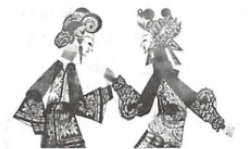 从以上两位同学的观点中任选一种你支持的观点，运用所学相关知识说明理由。要求：观点明确，阐述充分，分析具体。15. 材料一 中华传统文化博大精深，其中历久弥新的“和合”思想，成为中华传统文化特有的人文标识和价值追求。正是在这个意义上，习近平总书记指出要深入挖掘和阐发中华优秀传统文化尚和合、求大同的时代价值。“和合”思想是儒家、道家、墨家、阴阳家、佛家等文化流派相互碰撞、互相渗透、彼此融合而形成的，是独具东方智慧的思维方式。“和合”思想的基本含义是：第一，承认不同事物之间的差异性和多样性。第二，在承认事物差异性、多样性的基础上，重视不同事物彼此共存、相互交融、相辅相成、共同发展。 材料二  当今世界多极化、经济全球化深入发展，社会信息化、文化多样化持续推进，各国相互联系、相互依存。同时，人类也正处在一个风险日益增多的时代。世界经济增长乏力，金融危机阴云犹在，发展鸿沟日益突出，冷战思维和强权政治阴魂不散，恐怖主义、气候变化等非传统安全威胁持续蔓延。面对这些问题，人类如何化解？中华优秀传统文化中的“和合”思想以及在当代的传承与创新，正在为世界奉献着中国的智慧。例如，十八大以来，习近平主席在外交上就提出了一系列“和合”的外交思想，包括和平发展、和气生财、合作安全、和而不同、以和为贵、和谐共生以及协和万邦等。并在此基础上，为世界提出了中国方案：构建人类命运共同体，实现共赢共享。习近平主席还多次强调,“孤举者难起，众行者易趋” “和羹之美，在于合异”“独行快，众行远”。在经济全球化时代，只有加强沟通、协调与合作，才能形成世界各国相互促进、相得益彰的共赢格局。阅读材料后，结合你从材料一所述的“和合”智慧中受到的启示，谈谈当今世界各国在交往中如何做才能实现“共赢”。三、复合题（共3小题；共42分） 16. 7 年来，在中国和沿线国家的共同努力下，聚焦政策沟通、设施联通、贸易畅通、资金融通和民心相通，“一带一路”国际合作陆续取得一系列成果，不断为构建人类命运共同体添砖加瓦。据此回答下列两小题。     （1）.构建人类命运共同体面临的挑战有(      )①世界经济增长动能不足②贫富分化严重③地区热点问题此起彼伏④新兴经济体的崛起     （2）.构建人类命运需要我们(      )①坚持对话协商②坚持共建共享③坚持合作共赢，交流互鉴④坚持绿色低碳 17. 单则易折，众则难摧。构建人类命运共同体是一个美好而宏伟的目标，需要全球各国的共同努力。从提出“一带一路”倡议，到构建人类命运共同体，中国步履不停，始终把为人类作出更大贡献作为自身的使命。阅读以下材料，用相关知识回答下列问题。 材料一 历程回顾 材料二 主题展馆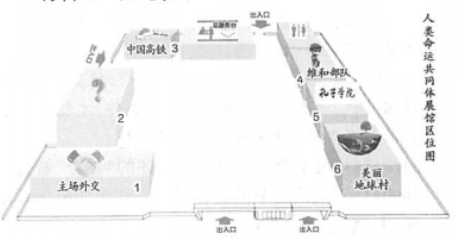      （1）.结合上述材料，分析构建人类命运共同体对全球发展有哪些价值。     （2）.根据展馆主题，请为 2 号展台设计一个关键词，并进行简要解读。 18. 材料一 1949—2020 年，从开启新纪元到跨入新时期，从站上新起点到进入新时代，中国人民在一穷二白的基础上画出最新最美的图画，创造了举世瞩目的中国奇迹，实现了从站起来、富起来到强起来的历史性飞跃。今天的中国，充满生机、充满希望、充满繁荣发展的活力，巍然屹立在世界的东方；今天的中国，已发展成为世界第二大经济体、第一大工业国、第一大货物贸易国、第一大外汇储备国，连续多年对世界经济增长贡献率约 30%；今天的中国，广泛参与国际事务，主动承担国际责任，与世界深度互动、共同发展；今天的中国，与世界已紧密相连，正日益走近世界舞台中央。 材料二 今天的中国，仍处于并将长期处于重要战略机遇期；今天的中国，也正处于世界百年未有之大变局中。挑战前所未有，机遇稍纵即逝，等待和迟疑，只会错失机遇窗口；奔跑和奋斗，才能引领时代潮流。2020 年是全面建成小康社会之年。让我们与时代、与国家一起努力奔跑，做永远的追梦人！“今天中国的世界坐标”研究性学习活动正在进行，请你参与并完成如下任务：     （1）.请谈谈你从新中国 70 多年的发展历程中得到的研究结论。（三个方面即可）     （2）.面对机遇与挑战，中国应如何为世界作出更多的中国贡献，请阐述你的主张。（三个方面即可）     （3）.与时代、与国家一起努力奔跑，请向同学们发出你的倡议。（两个方面即可）答案1  B
【解析】本题主要考查当今世界的特点。中国仍是发展中国家，故②错误；①③④正确且符合题意，故答案选 B。2  B
【解析】本题主要考查世界舞台上的中国。两个“支持”、“开展合作”表明中国是全球发展的贡献者，故选 B。A 本身正确，但不符合题意；我国不是全球发展的主导者，C 错误；我国是世界和平的建设者，故 D 错误。3  B
【解析】本题主要考查国家的发展水平。A、C、D 属于发达国家；B 是发展中国家。4  C
【解析】本题主要考查中国的影响。进博会主要涉及经济方面的内容，与世界多极化无关，因此③④符合题意，①不符合题意；②中的“建立‘以我为主’的国际新秩序”的说法不正确，故排除。故该题选 C。5  A
【解析】本题主要考查中国参与全球治理。①②③④分别从安全、经济、环境、健康等角度进行叙述，均符合题意。6  D
【解析】没画主要反映的是美国推行贸易保护主义，违反国际规则，因此答案选 D。7  A
【解析】本题旨在考查学生对中国担当的认识。题干中中国采取应对疫情的措施不仅在对本国人民负责，也在对世界人民负责，表明人类面临共同挑战，合作共赢才能战胜疫情；我国关怀生命尊重生命，是一个负责任的大国；我国与世界各国共同维护全球和地区公共卫生安全，①②③观点正确。④观点错误，因为当今时代的主题是和平与发展。故选 A。8  D
【解析】本题主要考查走向未来的少年。我国尚未成为世界经济中心，因此③错误；①②④均正确，故选 D。9  A
【解析】本题主要考查缓解学习压力的方法。通宵玩电子游戏不仅不会缓解压力，还会损害身心健康，故④错误；①②③均有利于缓解压力，故选 A。10  B
【解析】本题主要考查我国发展面临的挑战。①③④属于我国发展面临的国内、国际挑战，符合题意；②属于机遇，不是挑战，不符合题意。故选 B。11  A
【解析】本题主要考查应对经济全球化。面对材料中的情况，我国要积极应对，A 正确；我国应加强与他国的合作，B、D 错误；风险是客观存在的，我们必须积极面对，C 错误。故选 A。12  A
【解析】本题考查敬业精神。“通过自己的不懈努力”说明无论何种职业都需要勤奋努力，“追求职业技术的完美和极致”是敬业精神的体现，①②正确。③④本身观点都是错误的，排除。13  B
【解析】本题考查青少年在走向世界时应具备的情怀与抱负。走向世界，我们要树立全球意识，但绝不能抛弃国家观念，应时刻牢记中国公民的身份，捍卫国家的利益和安全，③错误；①②④都是正确的，且符合题意。第二部分14  本题属于开放性试题，符合要求，言之有理即可。观点一：    示例：文化具有多样性。中国皮影戏要走得更远，需要尊重不同文化的差异、不同国家和民族的审美习惯，通过平等交流、对话，达成彼此的理解和包容。文化多样性是实现文化创新与发展的前提和基础。不同特质的文化相互交融，能够为彼此增添新的元素，激发新的活力。观点二：示例：    每个民族的文化都是独特的，都有其存在的价值，都有值得尊重的经验和智慧。皮影戏积淀着中华民族最深层的精神追求，代表着中华民族独特的精神标识。越是民族的，越是世界的，要坚定文化自信心。
【解析】本题主要考查文化多样性与中华文化。选择观点一要从文化多样性的地位、作用，尊重文化差异等角度来回答。选择观点二可从中华文化的地位、特点，文化自信等角度来回答。
15  当今世界，各国应当这样交往才能实现“共赢”：①坚持共商共建共享的全球治理观；②走和平发展道路；③重视沟通，加强交流，注重合作，寻求发展；④倡导国际关系民主化，坚持国家不分大小、强弱、贫富一律平等，使世界向着公平公正、多元共治、包容有序的格局发展。【解析】本题主要考查我们共同的世界和世界舞台上的中国。解答该题一是要认真阅读材料一中“和合”思想的基本含义；二是要从国与国之间交往的原则、方式，所走的道路等角度来回答。16 (1) A
【解析】本题主要考查人类命运共同体。新兴经济体的崛起对构建人类命运共同体有益，它不是挑战，故④不选；①②③符合题意，故选 A。      (2) C
【解析】本题主要考查人类命运共同体。①对应持久和平；②对应普遍安全；③对应共同繁荣、开放包容；④对应清洁美丽。①②③④均正确，故选 C。17 (1) ①构建人类命运共同体符合当今时代主题，促进世界和平与发展。②构建人类命运共同体促进经济全球化深入发展，让各国经济相互联系，为经济发展提供新的机会；有利于坚持合作共赢，建设一个共同繁荣的世界。③构建人类命运共同体有利于文化的交流互鉴，建设一个开放包容的世界；有利于丰富世界文化，促进文化的多样性。④构建人类命运共同体有利于坚持绿色低碳，建设一个清洁美丽的世界。【解析】本题主要考查人类命运共同体、经济全球化、文化多样性等知识。一是要抓住问题中“对全球发展”这一限制词；二是要抓住材料中的“和平发展”“文化作品”“同一个地球村里”“美丽地球村”等信息，透过这些信息可链接出问题要求的主要观点。      (2) 如，关键词“亚投行”；由中国倡导成立的亚洲基础设施投资银行，成立宗旨是推进亚洲区域的建设互联互通化和经济一体化的进程。截至 2020 年 1 月，亚投行有 102 个正式成员国。亚投行的成立和众多成员国的加入，反映出经济全球化是当今世界发展的趋势。【解析】可从对外开放、“一带一路”建设、亚投行、精准扶贫等关键词中任选其一进行合理解读。18 (1) 中国共产党是伟大光荣、正确的党，是中国特色社会主义事业的领导核心，要坚持中国共产党的领导；只有中国特色社会主义才能发展中国；改革开放是强国之路；中国的发展离不开世界，世界的繁荣稳定，也离不开中国；中国是一个负责任的大国，积极促进人类社会共同发展；中国是世界格局中的重要力量；中国为世界经济增长注入新的活力，日益成为世界经济发展的引擎与稳定器；等。【解析】本题综合考查了世界舞台上的中国、走向未来的少年等内容。此问考查从新中国 70 多年的发展历程中得到的研究结论，可以结合中国共产党的地位、中国的国际地位、中国的国际影响等内容回答。      (2) 面对成绩要增强忧患意识，面对困难要增强信心；把提升发展质量放在首位；积极寻求新的经济增长点；以更加开放的态度积极参与全球规则制定；谋求自身发展的同时，坚持合作共赢理念，让发展成果更多更公平地惠及各个国家；等等。【解析】此问考查面对机遇与挑战，中国怎样为世界作出更多的中国贡献，可以围绕中国在谋求自身发展的同时与世界共发展的做法回答。      (3) 我们要适应世界发展趋势的要求，全面提升个人素养；不断丰富知识储备，增强人文底蕴；树立科学精神，掌握科学思维方法；增强社会责任感，学会观察思考各种社会现象；积极参与社会实践活动，培养实践创新能力。做有自信、懂自尊、能自强的中国人。尊重差异，向国际社会传播好中国声音。【解析】此问属于开放性试题，从青少年应具备的素养，做有自信、自尊、能自强的中国人等角度回答即可。A.①②③B.①③④C.①②③④D.①②④A.世界和平的建设者B.全球发展的贡献者C.全球发展的主导者D.世界和平的主宰者A.英国B.肯尼亚C.丹麦D.澳大利亚A.①③B.①②C.③④D.②④A.①②③④B.②③④C.①③④D.①②④A.国家间的合作大于竞争B.整个世界复杂多变C.各国之间的力量对比在改变D.美国在国际竟争中应该遵循国际规则A.①②③B.①②④C.②③④D.①②③④A.①②③B.②③④C.①③④D.①②④A.①②③B.①②④C.①③④D.②③④A.①②④B.①③④C.②③④D.①②③A.顺应历史潮流，保持积极、开放的心态，主动参与竞争B.加强区域经济合作，减少与其他国家和地区的往来C.抓住机遇，回避风险D.不与发达国家进行经济往来A.①②B.①③C.②③D.②④A.①②③B.①②④C.②③④D.①②③④​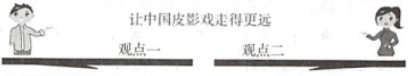 ​ 皮影戏的演出，常见的传统剧目有白蛇传、西厢记、秦香莲、牛郎织女、杨家将、岳飞传、水浒传、三国演义、西游记、封神榜等。从革命战争年代起到新中国成立后，新发展出的时装戏、现代戏和童话寓言剧，常见的剧目有兄妹开荒、白毛女、刘胡兰、林海雪原等。这些剧目都是在讲述中国的故事，外国人难以理解，自然接受困难。中国皮影戏要走得更远，需要让外国人理解其内容，可用中国皮影戏来表达外国故事。    据史书记载，皮影戏始于西汉，兴于唐朝，盛于清代，元代时期传至西亚和欧洲，可谓历史悠久、源远流长。皮影戏，是一种用蜡烛或燃烧的酒精等光源照射由兽皮或纸板做成的人物剪影来表演故事的民间戏剧。表演时，艺人们在白色幕布后面，一边操纵戏曲人物，一边用当地流行的曲调唱述故事（有时用方言），同时配以打击乐器和弦乐，有浓厚的乡土气息。“中国皮影戏走得再远”也要保持原汁原味，不能一味迎合外国人的审美习惯，否则中国皮影戏就失去了生命力。        A.①②③        B.①③④        C.①②③④        D.①②④        A.①②③        B.①③④        C.①②③④        D.①②④始于中国惠及世界共建共享 2013 年中国提出“一带一路”倡议。“一带一路”充分依靠中国与有关国家既有的双多边机制，借助区域合作平台和历史符号，积极发展与沿线国家的经济合作伙伴关系，共同打造政治互信、经济融合、文化包容的利益共同体、命运共同体和责任共同体。 2015 年 5 月 18 日，《人民日报》发表文章论述了中国提出的“人类命运共同体”理念。文章称，这一超越民族国家和意识形态的“全球观”，表达了中国追求和平发展的愿望 2018 年 6 月举行的上海合作组织青岛峰会，通过了《上海合作组织成员国环保合作构想》。    “2018 布拉格中欧国际艺术双年展·丁村特展”邀请了 13 个国家的 80 多位艺术家参展，展示了 200 余件不同风格、不同地缘的文化作品。    举办首届中国国际进口博览会，既服务于中国自身发展的需求，又为全球贸易发展搭建公共平台，助力经济全球化走出困局    当今世界，各国相互联系、相互依存的程度空前加深，人类生活在同一个地球村里。虽然局部战争与冲突不断，发展不平街的现象仍在加剧，但和平与发展依然是当今时代的主题。    作为命运共同体的每一个成员，应当共担时代责任，共促全球发展。各国人民要充分认识国际国内两个大局，把构建人类命运共同体的理念同实际行动联系起来，这一人类伟大构想才能早日实现等级水平等级描述水平三从尊重文化多样性、文化交流互鉴等角度解释与论证，理论运用准确，分析条理清楚，思维逻辑清晰，显示出较高的学科素养水平。水平二从尊重文化多样性、文化交流互鉴等角度解释与论证，理论运用比较准确，分析比较有条理，显示出基本的学科素养水平。水平一单纯罗列理论，缺少分析过程；或分析与理论不相符合。等级水平等级描述水平三从文化的多样性、民族性等角度解释与论证，凸显文化自信，理论运用准确，分析条理清楚，思维逻辑清晰，显示出较高的学科素养水平。水平二从文化的多样性或民族性等角度解释与论证，理论运用比较准确，分析比较有条理，显示出基本的学科素养水平。水平一单纯罗列理论，缺少分析过程；或分析与理论不相符合。